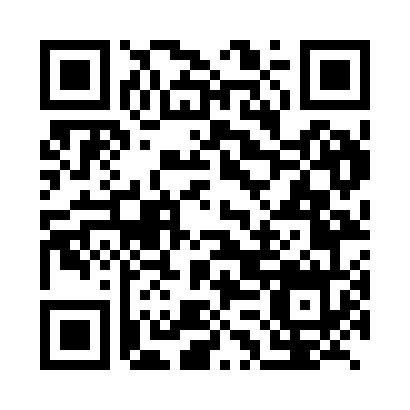 Ramadan times for Benxi, ChinaMon 11 Mar 2024 - Wed 10 Apr 2024High Latitude Method: Angle Based RulePrayer Calculation Method: Muslim World LeagueAsar Calculation Method: ShafiPrayer times provided by https://www.salahtimes.comDateDayFajrSuhurSunriseDhuhrAsrIftarMaghribIsha11Mon4:324:326:0311:553:125:475:477:1412Tue4:304:306:0211:553:135:485:487:1513Wed4:284:286:0011:543:135:495:497:1614Thu4:264:265:5811:543:145:515:517:1715Fri4:254:255:5711:543:155:525:527:1816Sat4:234:235:5511:543:155:535:537:1917Sun4:214:215:5311:533:165:545:547:2118Mon4:194:195:5211:533:165:555:557:2219Tue4:184:185:5011:533:175:565:567:2320Wed4:164:165:4811:523:185:575:577:2421Thu4:144:145:4711:523:185:585:587:2622Fri4:124:125:4511:523:195:595:597:2723Sat4:104:105:4311:513:196:006:007:2824Sun4:084:085:4211:513:206:016:017:2925Mon4:074:075:4011:513:206:036:037:3026Tue4:054:055:3811:513:216:046:047:3227Wed4:034:035:3711:503:216:056:057:3328Thu4:014:015:3511:503:226:066:067:3429Fri3:593:595:3311:503:226:076:077:3530Sat3:573:575:3111:493:236:086:087:3731Sun3:553:555:3011:493:236:096:097:381Mon3:533:535:2811:493:236:106:107:392Tue3:513:515:2611:483:246:116:117:413Wed3:493:495:2511:483:246:126:127:424Thu3:483:485:2311:483:256:136:137:435Fri3:463:465:2111:483:256:146:147:456Sat3:443:445:2011:473:266:156:157:467Sun3:423:425:1811:473:266:176:177:478Mon3:403:405:1711:473:266:186:187:499Tue3:383:385:1511:463:276:196:197:5010Wed3:363:365:1311:463:276:206:207:51